TRƯỜNG THCS YÊN VIÊNThực hiện chỉ đạo và hướng dẫn của PGD huyện Gia Lâm ngày 21/04/2020 về việc thực hiện nhiệm vụ năm học 2019-2020, Kế hoạch xây dựng trường học Hạnh phúc;Sáng thứ 6 ngày 24/04/2020, trường THCS Yên Viên tổ chức cho các cán bộ cốt cán (thành phần gồm có BGH, đại diện công đoàn, các tổ trưởng – nhóm trưởng chuyên môn, các đồng chí phụ trách đồ dùng, thư viện) tham gia buổi tập huấn của PGD huyện Gia Lâm.Buổi tập huấn đã có sự tham gia đầy đủ và nghiêm túc của các đồng chí.Thông qua buổi tập huấn, CB-GV trong nhà trường được tiếp xúc, trải nghiệm hữu ích với môi trường dạy và học mới, nơi học sinh, thầy cô, cán bộ và nhân viên của nhà trường được yêu thương, được tôn trọng, được an toàn, được hiểu, được có giá trị.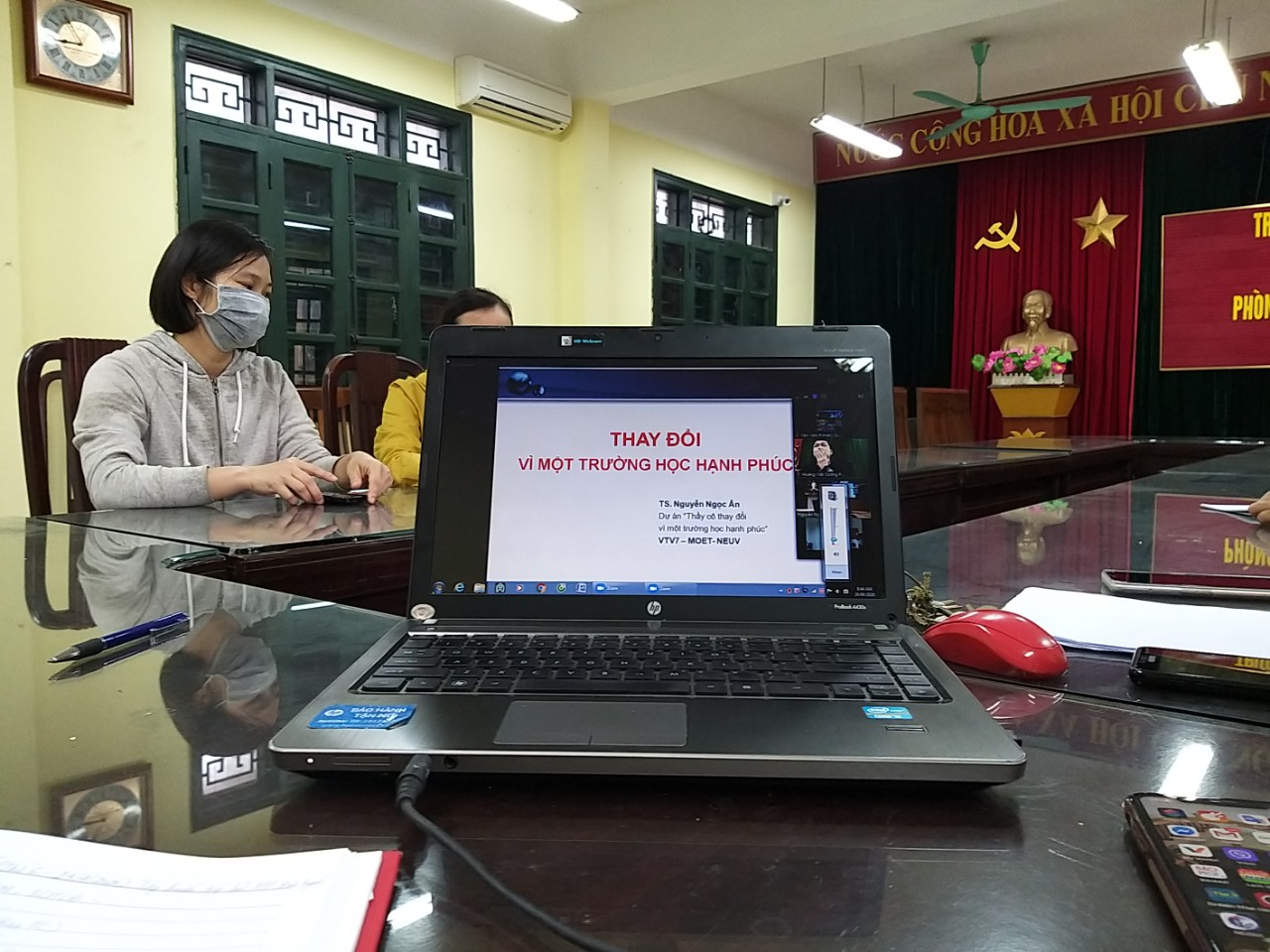 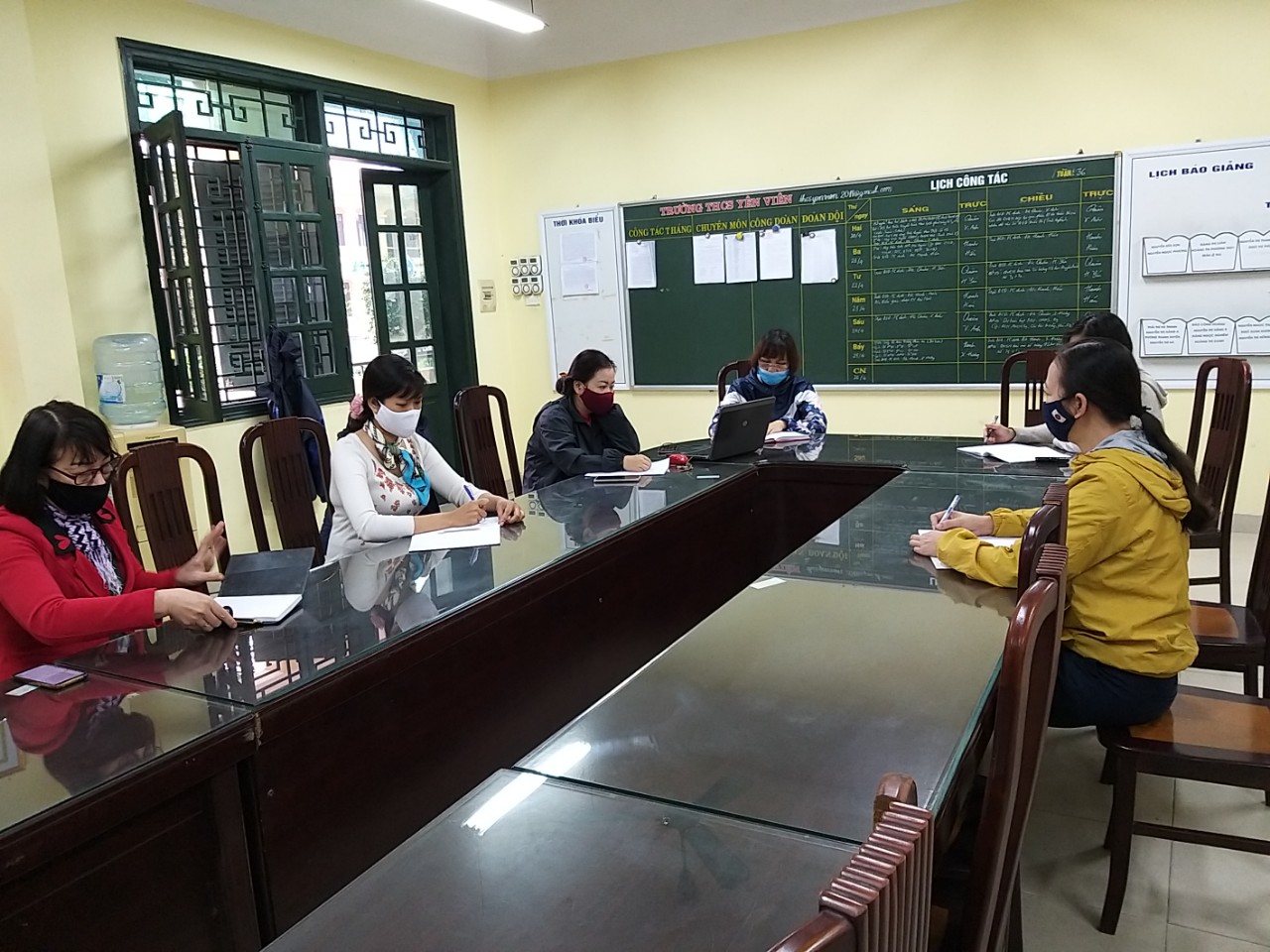 